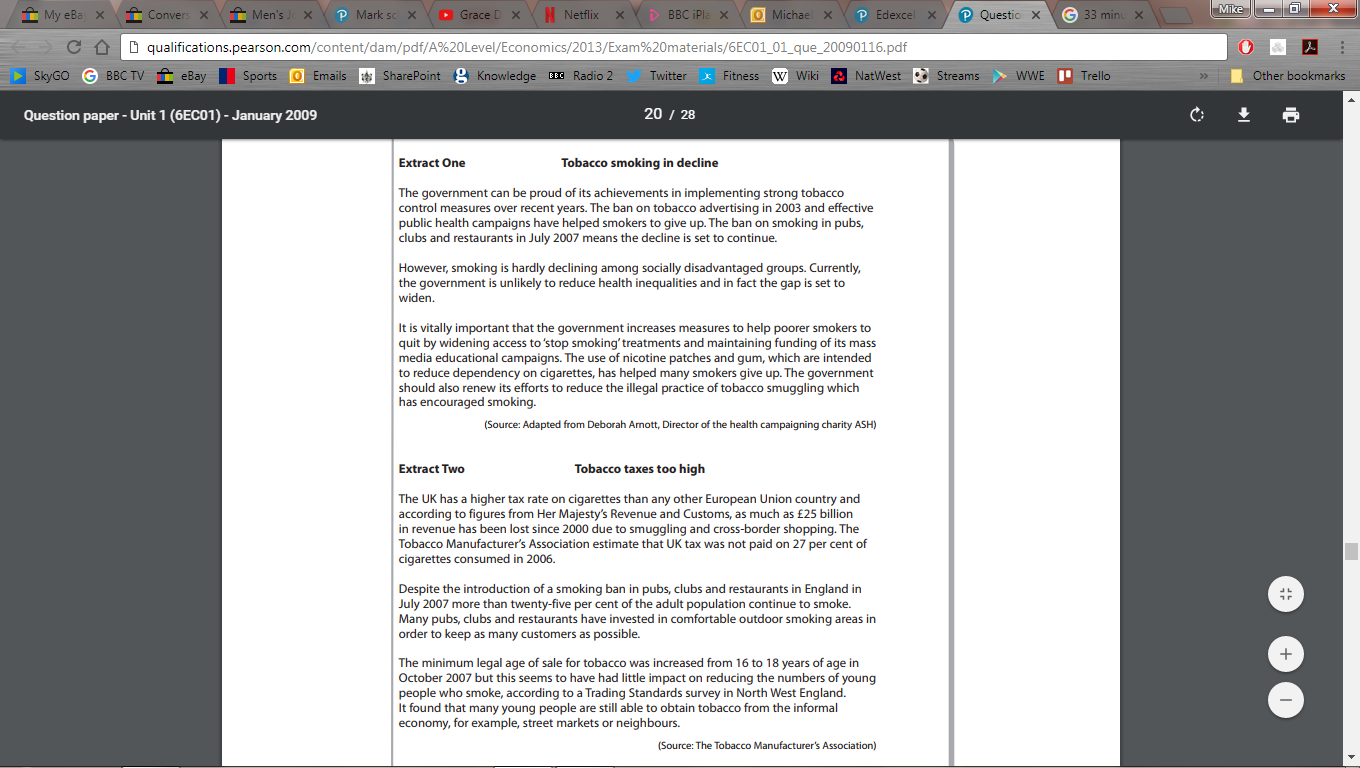 Using the concept of cross-elasticity of demand, assess the likely relationship between the demand for cigarettes and the price of nicotine replacement products. (10)http://qualifications.pearson.com/content/dam/pdf/A%20Level/Economics/2013/Exam%20materials/6EC01_01_rms_20090312.pdfp16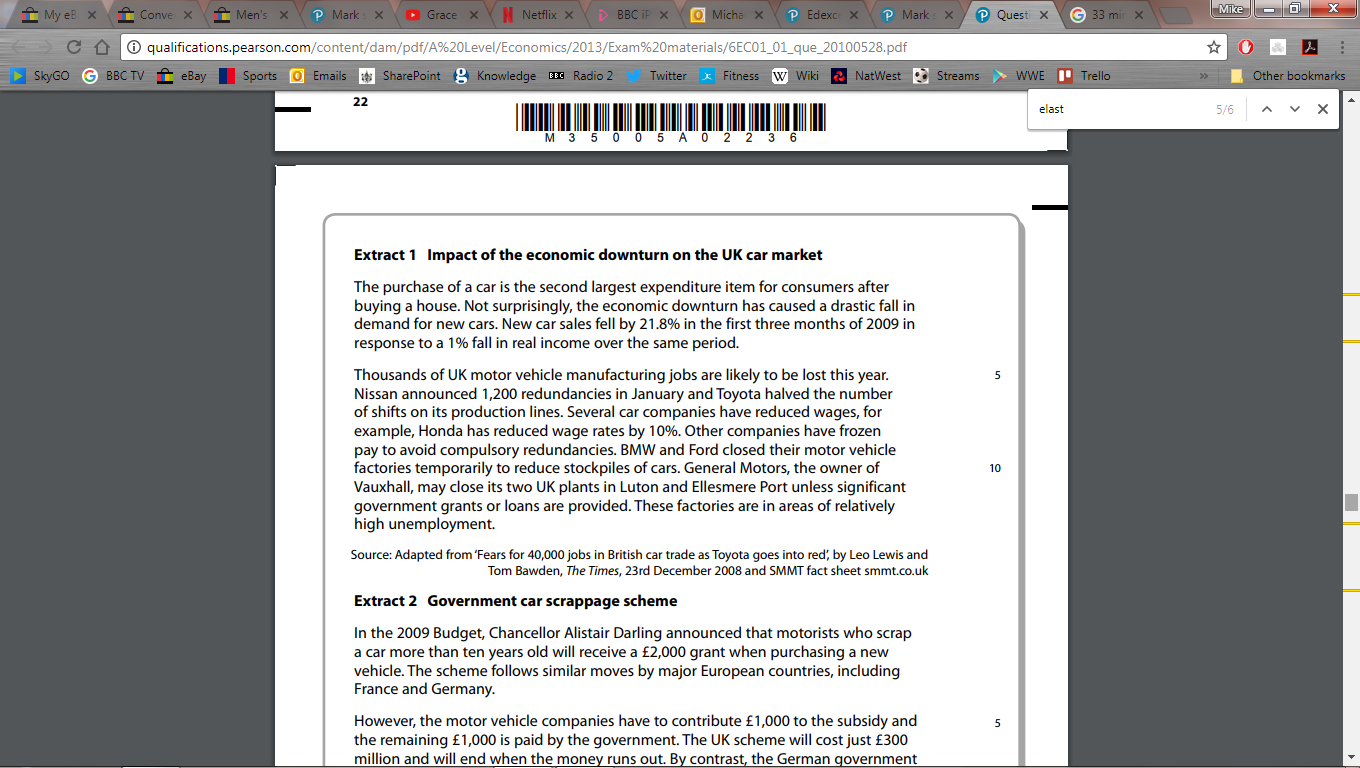 With reference to Extract 1, discuss whether the demand for all cars is likely to be income elastic. Use an appropriate diagram in your answer. (10)http://qualifications.pearson.com/content/dam/pdf/A%20Level/Economics/2013/Exam%20materials/6EC01_01_msc_20100716.pdfp18Original was 6 marks and did not mention a diagram.Enough to do 10 marker if diagram explained and 1 KAA and 1 EV